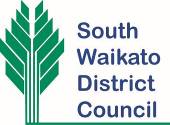 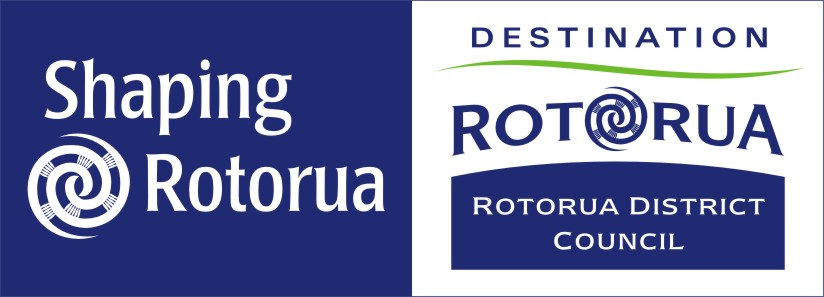 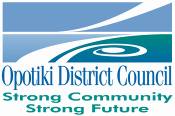 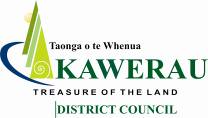 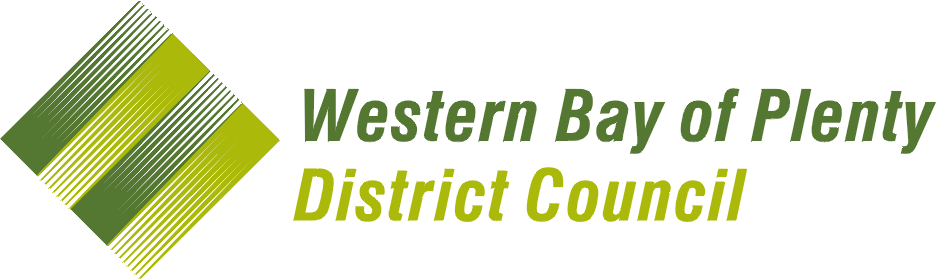 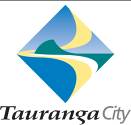 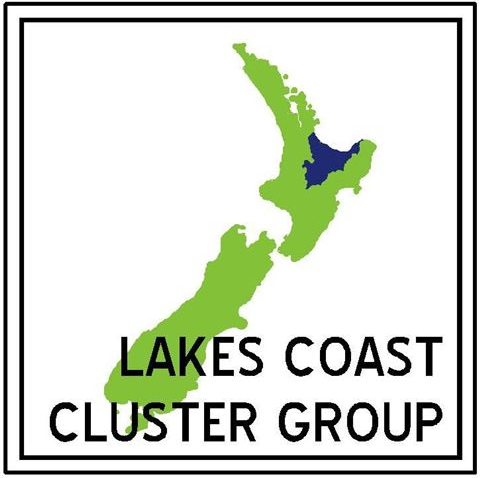 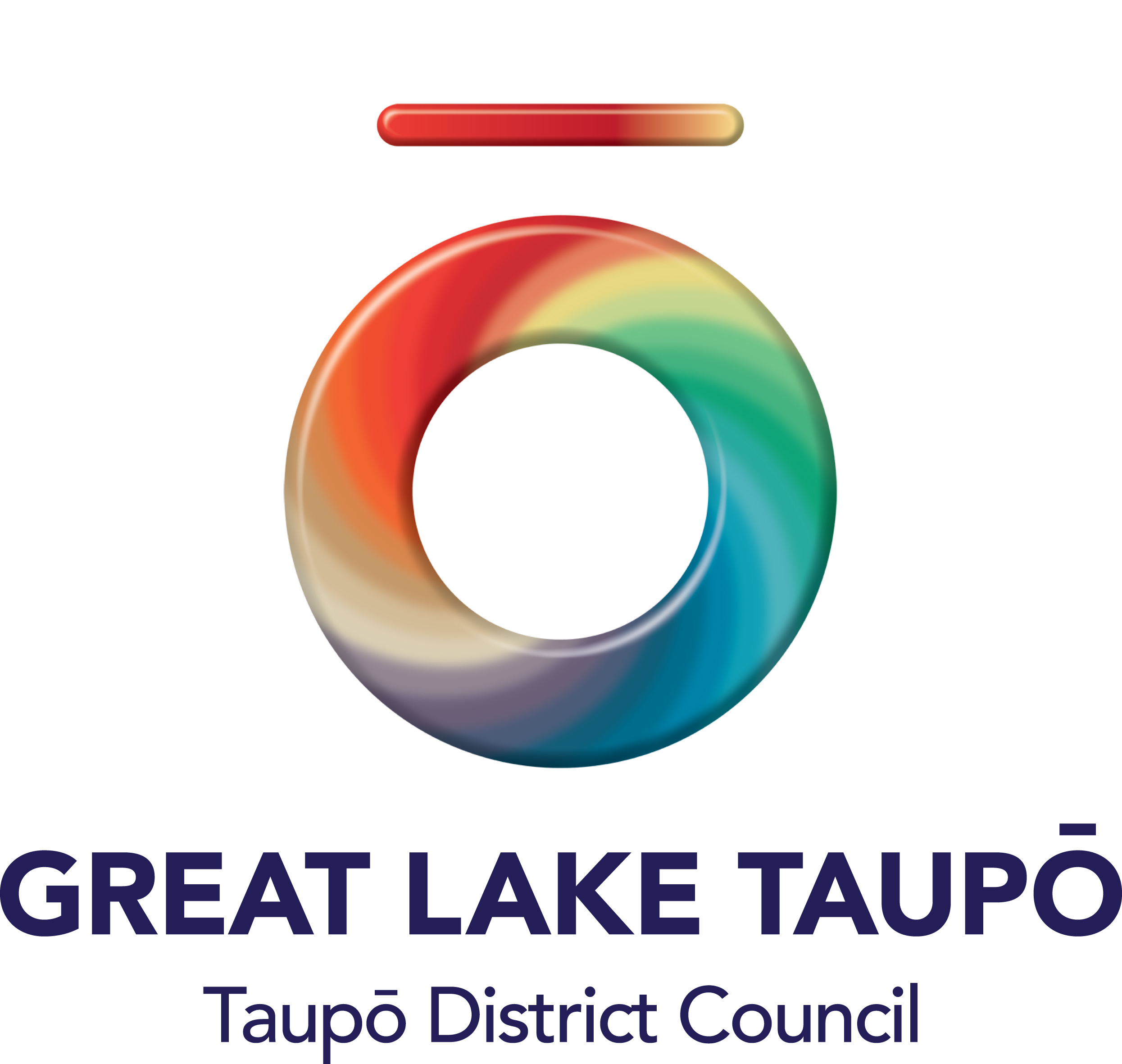 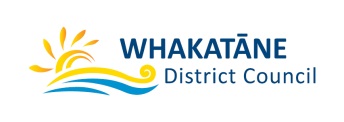 Form 2 	           MINORAPPLICATION FOR PROJECT INFORMATION MEMORANDUM AND/OR BUILDING CONSENT Section 33 or 45, Building Act 2004 Fireplace  Demolition/Removal  Swimming Pools  Solar  Drainage  1.   THE BUILDING [if item is not applicable put N/A in the space]1.   THE BUILDING [if item is not applicable put N/A in the space]1.   THE BUILDING [if item is not applicable put N/A in the space]1.   THE BUILDING [if item is not applicable put N/A in the space]1.   THE BUILDING [if item is not applicable put N/A in the space]1.   THE BUILDING [if item is not applicable put N/A in the space]Street address of building:  _________________________________________________________________________________[If no street address – details of nearest intersection]: ___________________________________________________________________Legal description of land where building is located:	Lot		DP	  	Site area: _______	m²	Sec		Block	Building name:		Valuation No:	Location of building within site/block number:  [Include nearest street access]	Number of levels:  [Above & below ground]		Level/Unit No: ____________  Floor area:____________(sq m)  [Indicate area affected by the building work]      Current, lawfully established, use: _______________________________________________ Year First Constructed: _________  [Add no. of occupants per level and per use if more than 1]	Street address of building:  _________________________________________________________________________________[If no street address – details of nearest intersection]: ___________________________________________________________________Legal description of land where building is located:	Lot		DP	  	Site area: _______	m²	Sec		Block	Building name:		Valuation No:	Location of building within site/block number:  [Include nearest street access]	Number of levels:  [Above & below ground]		Level/Unit No: ____________  Floor area:____________(sq m)  [Indicate area affected by the building work]      Current, lawfully established, use: _______________________________________________ Year First Constructed: _________  [Add no. of occupants per level and per use if more than 1]	Street address of building:  _________________________________________________________________________________[If no street address – details of nearest intersection]: ___________________________________________________________________Legal description of land where building is located:	Lot		DP	  	Site area: _______	m²	Sec		Block	Building name:		Valuation No:	Location of building within site/block number:  [Include nearest street access]	Number of levels:  [Above & below ground]		Level/Unit No: ____________  Floor area:____________(sq m)  [Indicate area affected by the building work]      Current, lawfully established, use: _______________________________________________ Year First Constructed: _________  [Add no. of occupants per level and per use if more than 1]	Street address of building:  _________________________________________________________________________________[If no street address – details of nearest intersection]: ___________________________________________________________________Legal description of land where building is located:	Lot		DP	  	Site area: _______	m²	Sec		Block	Building name:		Valuation No:	Location of building within site/block number:  [Include nearest street access]	Number of levels:  [Above & below ground]		Level/Unit No: ____________  Floor area:____________(sq m)  [Indicate area affected by the building work]      Current, lawfully established, use: _______________________________________________ Year First Constructed: _________  [Add no. of occupants per level and per use if more than 1]	Street address of building:  _________________________________________________________________________________[If no street address – details of nearest intersection]: ___________________________________________________________________Legal description of land where building is located:	Lot		DP	  	Site area: _______	m²	Sec		Block	Building name:		Valuation No:	Location of building within site/block number:  [Include nearest street access]	Number of levels:  [Above & below ground]		Level/Unit No: ____________  Floor area:____________(sq m)  [Indicate area affected by the building work]      Current, lawfully established, use: _______________________________________________ Year First Constructed: _________  [Add no. of occupants per level and per use if more than 1]	Street address of building:  _________________________________________________________________________________[If no street address – details of nearest intersection]: ___________________________________________________________________Legal description of land where building is located:	Lot		DP	  	Site area: _______	m²	Sec		Block	Building name:		Valuation No:	Location of building within site/block number:  [Include nearest street access]	Number of levels:  [Above & below ground]		Level/Unit No: ____________  Floor area:____________(sq m)  [Indicate area affected by the building work]      Current, lawfully established, use: _______________________________________________ Year First Constructed: _________  [Add no. of occupants per level and per use if more than 1]	2.   OWNER3.   AGENT [Only required if application is being made on behalf of the owner]Name of Owner:	Contact person:	Mailing address:	Street address/registered office:	Phone No:		Landline:	:		Daytime:	After hours:		Facsimile:	Email:	Website	THE FOLLOWING EVIDENCE OF OWNERSHIP IS ATTACHED:	Certificate of Title	       Lease Agreement	Agreement for  and Purchase   Other documentName of Agent:	Contact person:	Mailing address:	Street address/registered office:	Phone No:		Landline:	:		Daytime:	After hours:		Facsimile:	Email:	Website	Relationship to owner:  [State details of the authorisation from the owner to make the application on the owner’s behalf]	FIRST POINT OF CONTACT  [Mark boxes as appropriate]Further information   Agent    Owner                                           Invoicing:     Agent    Owner Correspondence         Agent    Owner                                           Additional copy of Code Compliance Certificate FIRST POINT OF CONTACT  [Mark boxes as appropriate]Further information   Agent    Owner                                           Invoicing:     Agent    Owner Correspondence         Agent    Owner                                           Additional copy of Code Compliance Certificate FIRST POINT OF CONTACT  [Mark boxes as appropriate]Further information   Agent    Owner                                           Invoicing:     Agent    Owner Correspondence         Agent    Owner                                           Additional copy of Code Compliance Certificate 4.   APPLICATION   [Tick if applicable]I,[name] ____________________________request that you issue one of the following [for the building work described in this application]:Signature:		Date:	The signature is that of the  Owner OR the  Agent on behalf of and with the approval of the Owner.	Project Information Memorandum (PIM) & Building Consent           Project Information Memorandum (PIM)	Building Consent	                                                                         Existing PIM No [if applicable] is: _____________________Cultural or Heritage Significance?	                    Yes   NoTo be completed in lieu of Authorisation Letter:I, ________________________________ as the owner of the property, authorise _______________________ to act as my agent.Signature: ________________________  Date: _______________________5.   PRIVACY INFORMATIONThe information you have provided on this form is required so that your building consent application can be processed under the Building Act 2004.  The Council collates statistics relating to issued building consents and has a statutory obligation to forward these regularly to Statistics New Zealand.  The Council stores the information on a public register, which must be supplied (as previously determined by the Ombudsman) to whoever requests the information.  Under the Privacy Act 1993 you have the right to see and correct personal information the Council holds about you.6.   THE PROJECTDescription of Building Work:  [Provide sufficient information below to enable scope of work to be fully understood]Will the building work result in a change of use of the building?   Yes    No    If Yes, provide details of the new use of the building: _________________________________________________________________________________________________Intended life of the building if less than 50 years:	[Years]List Building Consents previously issued for this project (if any):	Estimated value of the building work on which the building levy will be calculated [including goods and services tax]:$ ____________________________________________  [State estimated value as defined in section 7 of the Building Act 2004]7.   CONTACTS [Provide all details where relevant] 7.   CONTACTS [Provide all details where relevant] Please provide the following details of all licensed building practitioners who will be involved in carrying out or supervising the restricted building work [If these details are unknown at the time of the application, they must be supplied before the building work begins].Please provide the following details of all licensed building practitioners who will be involved in carrying out or supervising the restricted building work [If these details are unknown at the time of the application, they must be supplied before the building work begins].DESIGNER:Name:	Address:	Email:	Telephone:		LBP No:	License Class:  DESIGNENGINEER:Name:	Address:	Email:	Telephone:		Reg No:	License Class:  DESIGNBUILDER:Name:	Address:	Email:	Telephone:		LBP No:	License Class:  CARPENTRYBRICK / BLOCK LAYER:Name:	Address:	Email:	Telephone:		Reg No:	License Class:  BLOCKLAYINGROOFER:Name:	Address:	Email:	Telephone:		Reg No:	License Class:  ROOFING or CARPENTRY (delete one)EXTERNAL PLASTERER:Name:	Address:	Email:	Telephone:		Reg No:	License Class:  EXTERNAL PLASTERINGFOUNDATIONS / FLOORS:Name:	Address:	Email:	Telephone:		Reg No:	License Class:  FOUNDATIONS or CARPENTRY (delete one)GAS FITTER:Name:	Address:	Email:	Telephone:		Reg No:	PLUMBER:Name:	Address:	Email:	Telephone:		Reg No:	DRAIN LAYER:Name:	Address:	Email:	Telephone:		Reg No:	LICENSED BUILDNG PRACTITIONER:Name:	Address:	Email:	Telephone:		Reg No:	License Class:  	OTHER KEY PERSONNEL:  Name:	Address:	Email:	Telephone:		Reg No:	License Class:  	8.   PROJECT INFORMATION MEMORANDUM   [Do not fill in this section if the application is for a building consent only]The following matters are involved in the project:  [Tick the matters relevant to the project]	Subdivision	Alterations to land contours  [e.g. digging out the site for a building platform]	New or altered connections to public utilities  [e.g. Council sewer, stormwater or water mains]	New or altered locations and/or external dimensions of buildings	New or altered access for vehicles	Building work over or adjacent to any road or public place	Disposal of stormwater and wastewater	Building work over any existing drains or sewers or in close proximity to wells or water mains	Other matters known to the applicant that may require authorisations from the Territorial Authority:  [Specify]The following plans and specifications are attached to this application:_	Building Code ClauseTick relevant clausesAcceptable Solution&NZS 4121Accessible DesignVerification MethodAlternative Solution [Supporting documents listed below]Waiver/ Modification[Supporting documents listed below]Proposed Inspections	B1	Structure    AS1NZS1170	B1/AS1		NZS3604    NZS4229       Other                             	B1/VM1	OtherCouncilEngineer Other (Specify):	B2	Durability	B2/AS1	B2/VM1CouncilEngineer Other (Specify):	 C1-6	Protection from Fire	C/AS1		C/AS2	C/VM1CouncilEngineer Other (Specify):	E1	Surface water	E1/AS1          AS3500	E1/VM1CouncilOther (Specify):	E2	External moisture	E2/AS1		E2/AS2	SED		E2/AS3	E2/VM1CouncilOther (Specify):	E3	Internal moisture	E3/AS1          OtherCouncilOther (Specify):	F1	Hazardous agents on site     F1/AS1	F1/VM1CouncilOther (Specify):	F2	Hazardous building materials	F2/AS1CouncilOther (Specify):	F3	Hazardous substances and processes    F3/AS1	F3/VM1CouncilOther (Specify):Building Code ClauseTick relevant clausesAcceptable Solution&NZS 4121Accessible DesignVerification MethodAlternative Solution [Supporting documents listed below]Waiver/ Modification[Supporting documents listed below]Proposed Inspections	F4	Safety from falling	F4/AS1CouncilOther (Specify):	F5	Construction and demolition hazards	F5/AS1CouncilOther (Specify):	F7	Warning systems	F7/AS1CouncilEngineer Other (Specify):	G1	Personal hygiene	G1/AS1		NZS 4121CouncilOther (Specify):	G2	Laundering	G2/AS1		NZS 4121CouncilOther (Specify):	G3	Food preparation and prevention of contamination	G3/AS1		NZS 4121CouncilOther (Specify):	G4	Ventilation	G4/AS1	G4/VM1CouncilOther (Specify):	G9	Electricity	G9/AS1	G9/VM1By certification only	G10	Piped services	G10/AS1	G10/VM1By certification only	G11	Gas as an energy source	G11/AS1By certification only	G12	Water supplies	G12/AS1		G12/AS2	G12/VM1CouncilOther (Specify):	G13	Foul water	G13/AS1		G13/AS2    	AS3500		G13/AS3	G13/VM1	G13/VM4CouncilOther (Specify):	H1	Energy efficiency	H1/AS1	H1/VM1CouncilOther (Specify):9.   waiver/modification to nz building code required for following parts of code:Supporting documentation attached as follows [please list]:10.   ATTACHMENTSThe following documents are attached to this application: [Tick as applicable]	Plans and specifications  [list]		Memoranda from licensed building practitioner(s) who carried out or supervised any design work that is restricted building work	Project Information Memorandum	Development contribution noticeCertificate attached to Project Information MemorandumNational Environmental Standard Checklist	Other information relevant to this application: [Please specify]:	COUNCIL USE ONLYestimated total value of work$		GST inclusive	Project floor area	m²FEE PAYABLEProject Information Memorandum	$	Building Administration	$	Technical Processing fee	$	Inspection fee	$	Certificate of Title	$	Other	$	LODGEMENT FEE	$	Technical Processing fee	$	Inspection fee	$	Industry Levy (DBH)	$	Industry Levy (BRANZ)	$	BCA Levy                                                	$	Rural ID #	$	Compliance Schedule	$	Specified Systems	$	Vehicle Crossing	$	Street Damage	$	Water Connection	$	Sewer Connection	$	Peer Review	$	N Z F S	$	Development Contribution	$			$			$	TOTAL BALANCE PAYABLE	$	Lodgement deposit	$	Date paid		Receipt No.		Consent fee balance	$	Date paid		Receipt No.		Granted by	Signature	Date	Issued by	Signature	Date	Please completeForward any refunds or further invoices to: